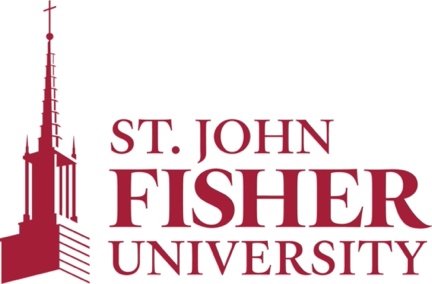 INTERNAL APPROVALS FORMUpdated August 2022This form must accompany all faculty and institutional grant proposals that will be submitted for external funding. This form is also required for any proposal that involves a university commitment, even if funding will go directly to the faculty member (e.g. curriculum development, conferences held at St. John Fisher University, cost share, etc.). Principal Investigator (PI) or Project Director (PD):Principal Investigator (PI) or Project Director (PD):Department/School: Email: Email: Phone:Co-PI/PD:Co-PI/PD:Co-PI/PD:Project/Grant Title:Project/Grant Title:Project/Grant Title:Agency/Sponsor Name: Agency/Sponsor Name: Agency/Sponsor Name: Submission Deadline:Submission Deadline:Submission Deadline:Purpose:  Research  Instruction  Fellowship  Financial Aid  Equipment  Leave support                  Program  OtherPurpose:  Research  Instruction  Fellowship  Financial Aid  Equipment  Leave support                  Program  OtherPurpose:  Research  Instruction  Fellowship  Financial Aid  Equipment  Leave support                  Program  OtherForeign Travel:  Yes No       If yes, list countries:If yes, list countries:TOTAL FUNDING REQUESTED FROM SPONSOR—Attach a detailed multi-year budgetTOTAL FUNDING REQUESTED FROM SPONSOR—Attach a detailed multi-year budgetTOTAL FUNDING REQUESTED FROM SPONSOR—Attach a detailed multi-year budgetTOTAL FUNDING REQUESTED FROM SPONSOR—Attach a detailed multi-year budgetTOTAL FUNDING REQUESTED FROM SPONSOR—Attach a detailed multi-year budgetTOTAL FUNDING REQUESTED FROM SPONSOR—Attach a detailed multi-year budgetLength of Grant PeriodStart DateEnd DateDirect/$Indirect/$Total Grant RequestPERSONNEL PERSONNEL PERSONNEL Does the budget include funds for existing faculty/staff positions? Yes NoDoes the budget include funds for existing faculty/staff positions? Yes NoDoes the budget include funds for existing faculty/staff positions? Yes NoList faculty/staff receiving the following:List faculty/staff receiving the following:List faculty/staff receiving the following:Course releaseBuyout of timeExtra compensationDoes the budget include funds for new faculty/staff positions? Yes NoFull Time Part TimeHours per week: ____	Months per year: ____Salary/wage rate:Job description:Does the budget include funds for new faculty/staff positions? Yes NoFull Time Part TimeHours per week: ____	Months per year: ____Salary/wage rate:Job description:Does the budget include funds for new faculty/staff positions? Yes NoFull Time Part TimeHours per week: ____	Months per year: ____Salary/wage rate:Job description:If any funds will provide compensation to existing or new faculty or staff, obtain HR Department signature. Signature: _________________________________________                                   Date: ____________________If any funds will provide compensation to existing or new faculty or staff, obtain HR Department signature. Signature: _________________________________________                                   Date: ____________________If any funds will provide compensation to existing or new faculty or staff, obtain HR Department signature. Signature: _________________________________________                                   Date: ____________________Does the budget include funding for student workers? Yes NoSalary/wage hourly rate: Total hours:Job description:Does the budget include funding for student workers? Yes NoSalary/wage hourly rate: Total hours:Job description:Does the budget include funding for student workers? Yes NoSalary/wage hourly rate: Total hours:Job description:FRINGE BENEFITSFRINGE BENEFITSFRINGE BENEFITSFRINGE BENEFITSFRINGE BENEFITSAre you applying fringe benefits?   Yes No  Are you applying fringe benefits?   Yes No  If yes, what are the faculty and student rates? Faculty rate:  Faculty rate:  Faculty rate:  Student rate: If this is a reduced rate, explain:If this is a reduced rate, explain:If this is a reduced rate, explain:If this is a reduced rate, explain:If this is a reduced rate, explain:If no fringe is applied, why not?   Funder does not allow fringe.        Salary not charged to grant.  If no fringe is applied, why not?   Funder does not allow fringe.        Salary not charged to grant.  If no fringe is applied, why not?   Funder does not allow fringe.        Salary not charged to grant.  If no fringe is applied, why not?   Funder does not allow fringe.        Salary not charged to grant.  If no fringe is applied, why not?   Funder does not allow fringe.        Salary not charged to grant.  INSTITUTE FOR CIVIC AND COMMUNITY ENGAGEMENTINSTITUTE FOR CIVIC AND COMMUNITY ENGAGEMENTWill student participation require the resources of the Institute for Civic and Community Engagement through either of the following programs:First Generation Program: Yes No Service Scholars: Yes No Target number of students: ______________________Semesters for participation: ______________________Student service site: _____________________________If yes, obtain Institute approval below:Signature: ____________________________ Date: ____________________CENTER FOR STUDENT RESEARCH AND CREATIVE WORKCENTER FOR STUDENT RESEARCH AND CREATIVE WORKWill the proposed work require the resources of the Center for Student Research and Creative Work through:Financial support: Yes No Budgeted Amount: $_______________________In-Kind support: Yes No Please describe: ____________________________Target number of student researchers: ____________Target number of Faculty Mentors: _______________Semesters for participation: ______________________If yes, obtain Center approval below:Signature: ____________________________ Date: ____________________ANTICIPATED PROGRAM INCOMEWill the project will generate program income (e.g. fees for services performed)?  Yes NoIf yes, how will the program income be handled? Add it to the available project funds and use it to meet program objectives; Use it to meet the nonfederal (cost sharing) share of the project; Deduct it from the total project or program allowable costs.COST SHARECOST SHARECOST SHARECost Share? Yes NoIf yes, explain cost share from other sources:If applicable, what is the cost share committed in budget?Cash Amount: $In-kind Amount: $If applicable, what is the cost share committed in budget?Cash Amount: $In-kind Amount: $Cost Share? Yes NoIf yes, explain cost share from other sources:Request from Sponsor$Cost Share? Yes NoIf yes, explain cost share from other sources:University Contribution$Cost Share? Yes NoIf yes, explain cost share from other sources:Third-Party/Other Contribution$Cost Share? Yes NoIf yes, explain cost share from other sources:Total Project Cost$INDIRECT COSTSAre indirect costs allowable?  Yes NoRate used: Institutional: On-campus rate __________ Off-campus rate _____________                   Other—please define:EQUIPMENT AND FACILITIES EQUIPMENT AND FACILITIES Funding for equipment valued at >$5,000? Yes No       If yes, attached details including quotes.(Please note that all equipment purchased with federal or state funds must be labelled and tracked for their useful life. If equipment is no longer needed following the grant period, the PI/PD must contact the Office of Sponsored Programs.)Funding for equipment valued at >$5,000? Yes No       If yes, attached details including quotes.(Please note that all equipment purchased with federal or state funds must be labelled and tracked for their useful life. If equipment is no longer needed following the grant period, the PI/PD must contact the Office of Sponsored Programs.)Special installation requirements for equipment?  Yes NoIf yes, attached details including quotes.Special installation requirements for equipment?  Yes NoIf yes, attached details including quotes.Are there any maintenance requirements for equipment? Yes NoIf yes, attached details including quotes.Are there any maintenance requirements for equipment? Yes NoIf yes, attached details including quotes.Central technology needs:  servers, data storage, cloud storage/service, connectivity, removal of firewalls, or programming? Yes NoIf yes, attach details include quotes and obtain signature from OIT.Signature: ______________    Date: ______________Funding for extensive use of computers or software? Yes NoIf yes, attach details include quotes and obtain signature from OIT.Signature: ______________    Date: ______________Additional or renovated space requirements?Yes NoIf yes, attach details include quotes and obtain signature from Facilities.Signature: ______________    Date: ______________Does the grant project require any library services?Yes NoIf yes, obtain signature from Lavery Library.Signature: ______________    Date: ______________Are you proposing on-campus housing arrangements? Yes NoAre you proposing on-campus housing arrangements? Yes NoEXTERNAL CONTRACTS AND SERVICESEXTERNAL CONTRACTS AND SERVICESDoes the grant project require the services of a vendor/outside company? Yes NoIf yes, was Subrecipient v. Contractor checklist used?  Yes   No    (If yes, please attach checklist.)If yes, did you verify that the vendor is eligible to receive federal funds by conducting a SAM search?Yes   No   N/a   If yes, attach quotes.  Please note that for any contracts with a value of >$3,000, every effort should be made to obtain at least two competitive quotes.SUBAWARD ARRANGEMENTSSUBAWARD ARRANGEMENTSSubaward amount: Name of subrecipient:Has a subaward commitment form been signed by the subrecipient? Yes NoIf yes, was Subrecipient v. Contractor checklist used?  Yes No      (If yes, please attach checklist.)Has a subaward commitment form been signed by the subrecipient? Yes NoIf yes, was Subrecipient v. Contractor checklist used?  Yes No      (If yes, please attach checklist.)FEDERAL CERTIFICATION REQUIREMENTSFEDERAL CERTIFICATION REQUIREMENTSIs the PI/PD debarred, suspended, or otherwise excluded from covered transactions by any Federal dept. or agency? Yes NoIs the PI/PD debarred, suspended, or otherwise excluded from covered transactions by any Federal dept. or agency? Yes NoIs the PI/PD delinquent on any federal debts? Yes NoIs the PI/PD delinquent on any federal debts? Yes NoHas anyone lobbied on behalf of this proposal? Yes NoHas anyone lobbied on behalf of this proposal? Yes NoAre any named participants out of compliance with the University’s Drug-Free Workplace Policy? Yes NoAre any named participants out of compliance with the University’s Drug-Free Workplace Policy? Yes NoAre students participating in NSF- or NIH-funded research? Yes NoIf yes, the PI agrees to ensure students are trained in Responsible Conduct of Research.PI/PD Signature: ___________________  Date: __________Is your FCOI training up to date? Yes   No   If no, must complete before proposal can be submitted.Attach appropriate Financial Conflict of Interest Disclosure FormsIs your FCOI training up to date? Yes   No   If no, must complete before proposal can be submitted.Attach appropriate Financial Conflict of Interest Disclosure FormsRESEARCH COMPLIANCERESEARCH COMPLIANCEHuman subjects? Yes No IRB approval pendingIf yes, provide IRB file number if available: Animal research? Yes No IACUC approval pendingIf yes, provide IACUC protocol number if available:rDNA or biohazards? Yes NoIf yes, obtain Safety approval signature.Signature: ____________________  Date: ____________________Radioactive materials? Yes NoIf yes, obtain Radiation Officer approval signature.Signature: ____________________  Date: ____________________RESEARCHER ASSURANCESSigned/DateBy signing this routing form, I: 1) acknowledge and accept responsibility for the technical content and quality of the proposed project; 2) assure that the project and other professional activities and the University mission are compatible; 3) assure that the information contained on this form is true, accurate and complete to the best of my knowledge; 4) acknowledge and accept responsibility for the financial and scientific conduct of this project, and to be bound by the terms, conditions, and reporting requirements of any award agreement which supports this activity and by SJF policies; 5) assure that arrangements have been made to fund any cost sharing or other special resources needed to conduct this work;6) will appropriately document time & effort spent on implementing the grant project;7) understand that any false, fictitious or fraudulent statements or claims may subject me to criminal, civil, or administrative penalties; and 8) certify that I have not been debarred or suspended from doing government‐sponsored work; 9) acknowledge that the unlawful manufacture, distribution, dispensing, possession or use of a controlled substance (drugs) is prohibited on SJF, or SJF-controlled property and any violations will result in appropriate action as outlined in the Employee Handbook; 10) agree to adhere to the faculty statutes for conducting research; 11) acknowledge that grant recipients are required to notify the National Science Foundation or the National Institutes of Health if or when a Principal Investigator (PI) or Co-Principal Investigator (Co-PI) are respondents to findings or allegations of sexual harassment, sexual harassment, or other forms of harassment. Consistent with St. John Fisher policies and statutes, privacy is maintained to the greatest extent possible in any disclosure. Submission of this proposal is acknowledgement that the University is required to disclose allegations and/or findings of sexual harassment, sexual assault, or other forms of harassment where the PI or Co-PI are respondents, to the NSF or NIH. 10) acknowledge that I do not have any foreign influences to disclose that will impact my project. Foreign influences are defined as foreign research grants; international employment arrangements; and affiliations with researchers, students and employees of foreign entities.PI/Project Director__________________________________________DateCo-PI/Co-Project Director__________________________________________DateAdministrators: Your signature indicates that you have thoroughly read the attached proposal and accept responsibility for its implementation on the behalf of your department and of the University.ADMINISTRATOR APPROVALS/AUTHORIZATIONSigned/DateThe attached proposal fits the department’s overall program and academic objectives.  Adequate space is available or planned to conduct the project. The professional time allotted is realistic and within University guidelines. Department Chair/Program Director________________________________________________DateThe attached proposal is consistent with the overall objectives of the University and all institutional concerns are resolved.  The proposal is hereby approved.School Dean or Vice President________________________________________________DateThe attached proposal is consistent with the overall objectives of the University and all institutional concerns are resolved.  The proposal is hereby approved.Provost________________________Kevin Railey________________________DateI authorize submission of the attached proposal.Controller________________________Diane Martz________________________DateI authorize submission of the attached proposal.VP for Finance and CFO (required for all Federal/State Proposals and those involving capital projects)_____________________________Name/Signature_____________________________Date